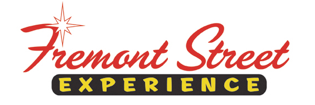 FOR IMMEDIATE RELEASEFremont Street Experience to Partner with Spread the Word Nevada for SlotZilla Charity Challenge 100% of SlotZilla™ Revenue to Benefit Spread the Word Nevada on February 25Click to Tweet: http://ctt.ec/m7xW6 Support @SpreadtheWordNV & have fun! Fly on @SlotzillaLV at @FSELV on 2/25 from 1-7p & all revenue will benefit #SpreadtheWordNevadaLas Vegas, NV – February 3, 2016 – Fremont Street Experience will be hosting the first SlotZilla Charity Challenge of 2016 to benefit Spread the Word Nevada. Fremont Street Experience will be donating 100% of SlotZilla revenue to the charity on Thursday, Feb. 25 from 1 p.m. to 7 p.m. Spread the Word Nevada will be highlighting Nevada Reading Week starting on Monday, Feb. 29. There will be a 1 p.m. kickoff event on Feb. 25 where media and supporters will be invited to come down and take photos of the day’s first flyers. Flight times can be purchased at the SlotZilla box office or can be booked in advance online at www.vegasexperience.com.“We have raised a combined total of over $145,000 at the previous SlotZilla Charity Challenges and are excited to continue this program throughout 2016,” said Thomas Bruny, Director of Marketing of Fremont Street Experience. “Spread the Word Nevada encourages childhood literacy, an important initiative in Southern Nevada. We are honored to be partnering with them in anticipation of Nevada Reading Week 2016.”SlotZilla ticketing, will call and check-in office is located next to the SlotZilla takeoff tower on Fremont Street between 4th Street and Las Vegas Boulevard.  Parking is available at Fremont Street Experience parking garage with entrance off 4th Street just north of Carson.Zipline – Flyers take off from the lower tier of the tower, 77 feet high and zip in a traditional seated-harness position on an 850-foot flight – half the length of Fremont Street Experience – to a mid-point landing platform located between 3rd Street and Casino Center.Zoomline – Flyers launch from 114 feet high and zoom in a horizontal “superman” position going 35 mph 1,750 feet across the entire length of Fremont Street Experience, and land on a platform atop a newly built Main Street Stage.Children under 13 in age must be accompanied by a flyer age 13 or over.  Flyers must weigh between 60-300 lbs. for Zipline and 100-300 lbs. for Zoomline, with a maximum 6’8” height for lower Zipline but no height limit on upper Zoomline.  Flyers cannot be under the influence of drugs and alcohol.  Flyers should not ride if they have health concerns, neck/shoulder problems, are pregnant, have heart trouble, problems with balance, or seizure disorders.About Spread the Word Nevada
Spread the Word Nevada, Inc., is a children’s literacy nonprofit, 501(c) (3) corporation, dedicated to advancing early childhood literacy by placing books into the hands and homes of children within Southern Nevada's at-risk, low income communities. While developing a love of reading, these libraries promote future academic achievement and self-confidence, which impacts lifelong success.  Since 2001, Spread the Word Nevada has distributed more than 3.4 million gently used and new books to approximately 420,000 low-income youth in Southern Nevada. Please visit www.SpreadTheWordNevada.org to learn more about program details or call at (702) 564-7809. Follow us on Facebook: facebook.com/SpreadTheWordNV/ and Twitter: @SpreadtheWordNVAbout SlotZilla™Zip & Zoom – Vegas Style on the world’s most unique zipline – SlotZilla™ at Fremont Street Experience located in Downtown Las Vegas. SlotZilla combines innovative technology with a dynamic themed concept to transcend a traditional zipline ride, becoming a ground-breaking attraction for the amusement industry. The attraction features two thrill levels, a lower Zipline where flyers travel half the length of Fremont Street Experience in a traditional seated-harness position and an upper Zoomline where flyers are launched in a horizontal “superman” position 1,750 feet across the entire length of Fremont Street Experience.  Both levels deliver an experience unique in the world – flying above thousands of people on Fremont Street Experience and under the four-block-long Viva Vision canopy, which is North America’s largest video screen.SlotZilla is open Sundays through Thursdays from 1 p.m. to 1 a.m., and Fridays and Saturdays from 1 p.m. to 2 a.m.  Flights are $20 before 6 p.m. and $25 after 6 p.m. for the lower Zipline and $40 before 6 p.m. and $45 after 6 p.m. for the upper Zoomline.  Flight times can be booked in advance at the SlotZilla ticketing, will call & check-in office located at 425 Fremont St., Ste. 160.  Advance ticket purchases can also be made online at www.vegasexperience.com or by calling 1-844-ZIPVEGAS.  Advance group sales for 10 or more tickets can be made by calling (702) 678-5780 or 1-844-SLOTZILLA.Visit online at www.vegasexperience.com, Facebook: facebook.com/SlotZillaLasVegas, Twitter: @SlotZillaLV, or Yelp: http://www.yelp.com/biz/slotzilla-las-vegas ###MEDIA CONTACT:
Lauren Silverstein
Preferred Public Relations
702-254-5704Lauren@preferredpublicrelations.com